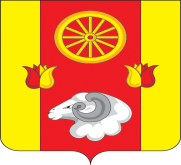 Администрация  Киевского сельского поселенияП О С Т А Н О В Л Е Н И Е12.03.2020                                                       № 24                                                          с. КиевкаО внесении изменений в постановление № 41 от 12.04.2018 г.           В связи с кадровыми перестановкамиПОСТАНОВЛЯЮ:      1. Внести в приложение №1 к постановлению Администрации Киевского сельского поселения № 41 от 12.04.2018 г. «Об утверждении Положения и состава общественной комиссии по работе с неблагополучными семьями и несовершеннолетними правонарушителями при Администрации Киевского сельского поселения» изменения, изложив его в редакции согласно приложению к настоящему постановлению.      2. Постановление подлежит официальному опубликованию на официальном сайте Администрации Киевского сельского поселения.      3. Контроль за исполнением постановления оставляю за собой.Глава Администрации Киевского сельского поселения                                                                    Г.Г. ГоловченкоПриложение № 1 к Постановлению Администрации Киевского сельского поселения от 12.03.2020 года № 24  СОСТАВ ОБЩЕСТВЕННОЙ КОМИССИИ ПО ДЕЛАМ НЕСОВЕРШЕННОЛЕТНИХ И ЗАЩИТЕ ИХ ПРАВ ПРИ АДМИНИСТРАЦИИ КИЕВСКОГО СЕЛЬСКОГО ПОСЕЛЕНИЯПредседатель комиссии – Головченко Геннадий Гавриилович, Глава Администрации  Киевского сельского поселения Секретарь комиссии – Атаманенко Диана Петровна старший инспектор по вопросам культуры, физической культуры и спорта, молодёжной политики.Члены комиссии:Жилин Владимир Григорьевич - директор МКУК «Киевский сельский  Дом культуры». Гетманский Александр Григорьевич  – И.О. директора МБОУ Киевская СШ.Валиева Галина Семёновна – заведующая Киевским ФАП.Кривко Любовь Михайловна  - директор МБДОУ «Детский сад №3 Тополёк». Мельникова Екатерина Викторовна – старший инспектор по ЖКХ, ГОЧС и ПБ, ВУС Администрации  Киевского сельского поселения 